ĐỀ CƯƠNG KIỂM TRA GIỮA KỲ I - NĂM HỌC 2022-2023MÔN: TIN HỌC 12A. NỘI DUNG:1. Khái niệm về cơ sở dữ liệu  và hệ quản trị CSDL- Trình bày được khái niệm CSDL- Nêu được vai trò của CSDL trong học tập và cuộc sống- Lấy được ví dụ về bài toán quản lí trong thực tế để minh họa cho CSDL- Giải thích được vai trò của CSDL trong học tập và cuộc sống thông qua  các ví dụ cụ thể2. Hệ quản trị CSDL:- Trình bày được khái niệm hệ QT CSDL- Nêu được các chức năng của hệ quản trị CSDL (tạo lập CSDL; cập nhật dữ liệu, tìm kiếm, kết xuất thông tin; điều  khiển việc truy cập vào CSDL)- Nêu được vai trò của con người khi làm việc với hệ- Nêu được ví dụ cụ thể về hệ QT CSDL- Giải thích được các chức năng của hệ QT CSDL thông  qua ví dụ minh họa.- Giải thích được vai trò của con người khi làm việc với hệ CSDL (theo một trong 3 vai trò: người quản trị, người lập trình ứng dụng và người dùng.Chỉ ra được các công việc cụ thể thường phải làm khi tạo lập CSDL (cập nhật dữ liệu, tìm kiếm, kết xuất thông tin, điều khiển việc truy cập vào CSDL3. Giới thiệu MS ACCESS:- Nêu được khái niệm Access- Nêu được các chức năng chính của Access- Nêu được bốn đối tượng chính của CSDL: bảng, mẫu hỏi, biểu mẫu và báo cáo- Nêu được hai chế độ làm việc với các đối tượng của CSDL: Chế độ thiết kế và chế độ trang dữ liệu.- Nêu được cách thực hiện các thao tác: khởi động và ra khỏi Access, tạo CSDL mới, mở CSDL đã có- Nhận ra và nêu được tác dụng, ý nghĩa của các chức năng chính của ACCESS: tạo lập bảng, thiết lập mối liên kết giữa các bảng, cập nhật và kết xuất thông tin.            4. Cấu trúc bảng:- Trình bày được các khái niệm chính sau đây trong cấu trúc dữ liệu bảng thông qua ví dụ minh họa: +Cột (trường/thuộc tính): tên, miền giá trị. +Hàng (bản ghi/bộ): bộ các giá trị của các thuộc tính. + Khoá chính.- Nêu được cách tạo và sửa cấu trúc bảng.- Giải thích được tác dụng của việc liên kết giữa các bảng- Thực hiện được thao tác tạo và sửa cấu trúc bảng, cập nhật dữ liệu.- Thực hiện được thao tác khai báo khoá chính.5. Các thao tác cơ bản trên bảng- Biết các lệnh làm việc với bảng, cập nhật dữ liệu, sắp xếp và lọc dữ liệu, tìm kiếm đơn giản.- Thực hiện được mở bảng ở chế độ trang dữ liệu, cập nhật dữ liệu, sắp xếp và lọc, tìm kiếm đơn giản.        I. PHẦN TRẮC NGHIỆMCâu 1. Khẳng định nào sau đây đúng?“Cơ sở dữ liệu (CSDL) là tập hợp dữ liệu có liên quan với nhau, chứa thông tin củamột tổ chức nào đó, được lưu trữ trên …. để đáp ứng nhu cầu khai thác thông tin của …..”Hãy chọn phương án đúng trong các phương án sau đây để chọn cặp từ cần điền vào chỗ ba chấm (…) tương ứng.A. thiết bị nhớ, một người.	B. thiết bị nhớ, nhiều người.C. hồ sơ - sổ sách, một người.	D. hồ sơ - sổ sách, nhiều người.Câu 2. Chọn câu trả lời đúng?Vai trò của CSDL trong bài toán quản lý:A. Không quan trọng	B. Bình thườngC. Không có vai trò gì	D. Rất quan trọngCâu 3. Phương tiện nào dưới đây lưu trữ dữ liệu của một CSDL?A. Bộ nhớ RAM	B. Bộ nhớ ROMC. Bộ nhớ ngoài	D. Hồ sơ – sổ sáchCâu 4. Cơ sở giáo dục thường quản lý những thông tin nào dưới đây?A. Thông tin khách đến thăm, tài liệu và hoạt động giao lưuB.	Thông tin các cuộc gọi, tên và số điện thoại khách đến làm việcC.	Thông tin người học, môn học, kết quả học tậpD.	Thông tin các chuyến bay, vé máy bay và lịch bay của cán bộ đi công tácCâu 5. Phát biểu nào sau đây đúng?A. Hệ quản trị CSDL là phần mềm dùng để tạo lập, cập nhật, lưu trữ và khai thác thông tin của CSDLBphần mềm dùng để tạo lập, lưu trữ, tìm kiếm và báo cáo thông tin của CSDLC. hệ thống các hồ sơ, sổ sách của CSDL được lưu trữ trên máy tínhD. hệ thống các bảng chứa thông tin của CSDL được lưu trữ trên máy tínhCâu 6. Trong các chức năng dưới đây, đâu không là chức năng của hệ quản trị cơ sở dữ liệu?A.Cung cấp môi trường tạo lập CSDLB.Cung cấp môi trường cập nhật và khai thác dữ liệu Cung cấp công cụ cho phép người nào cũng có thể cập nhật được dữ liệuC.Cung cấp công cụ kiểm soát, điều khiển truy cập vào cơ sở dữ liệuD.cấp môi trường cập nhật và khai thác dữ liệuCâu 7. Người nào sau đây có vai trò quan trọng trong vấn đề phân quyền truy cập sửA.một hàng của bảng gồm dữ liệu về các thuộc tính của chủ thể cần quản lýB.một cột của bảng thể hiện một thuộc tính của chủ thể cần quản lýC.một dãy giá trị được lưu trong một cột của bảng trong CSDLD.một kiểu dữ liệu qui định loại giá trị được lưu trong CSDLCâu 13. Phát biểu nào sau đây đúng?Mỗi bản ghi (record) làE.	một hàng của bảng gồm dữ liệu về các thuộc tính của chủ thể cần quản lýF.	một cột của bảng thể hiện một thuộc tính của chủ thể cần quản lýG.	một dãy giá trị được lưu trong một hàng của bảng trong CSDLH.	một kiểu dữ liệu qui định loại giá trị được lưu trong CSDLCâu14. Thao tác nào sau đây thực hiện công việc cập nhật dữ liệu cho bảng của CSDL?I.	Sắp xếp dữ liệu trong bảng.J.	Một trong các thao tác: thêm bản ghi mới, chỉnh sửa, xóa bản ghi.K.	Thay đổi cấu trúc của bảng.L.	Thay đổi cách hiển thị dữ liệu trong bảng.Câu 15. Để sắp xếp theo thứ tự tăng dần các bản ghi theo một trường đã chọn, cần thực hiện lệnh nào sau đây?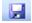 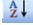 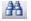 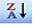 Câu 21. Nhiệm vụ nào dưới đây KHÔNG thuộc nhiệm vụ của công cụ kiểm soát, điều khiển truy cập vào CSDL?A. Duy trì tính nhất quán của CSDLB. Cập nhật (thêm, sửa, xóa dữ liệu) C. Khôi phục CSDL khi có sự cốD. Phát hiện và ngăn chặn sự truy cập không được phép.Câu 22. Khi thay đổi tin hồ sơ của một học sinh ghi bị sai, cần thực hiện chức năng nào của Access?A. Tạo lập hồ sơ	B. Xoá dữ liệu hồ sơC. Sửa chữa hồ sơ	D. Thêm hồ sơ mớiCâu 23. Khi không còn quản lý thông tin hồ sơ của một học sinh, cần thực hiện chức năng nào của Access?A. Tạo lập hồ sơ	B. Sửa chữa hồ sơC. Xoá hồ sơ	D. Thêm hồ sơ mớiCâu 24. Trong các phát biểu sau về cấu trúc bảng, phát biểu nào SAI?A.Một trường có thể có nhiều kiểu dữ liệu.B.Bản ghi (record) là hàng của bảng, gồm dữ liệu của các thuộc tính của một chủ thể được quản lý.C.Kiểu dữ liệu (Data Type) là kiểu của dữ liệu lưu trong một trường.D.Trường (field) là cột của bảng, thể hiện thuộc tính của các chủ thể cần quản lý. Câu 25. Chọn câu trả lời sai?Câu 25. Khi tạo liên kết giữa các bảng:A.Để tổng hợp thông tin từ nhiều bảng khác nhauB.Tránh được dư thừa dữ liệuC.Đảm bảo được tính nhất quán của dữ liệu.D.Sắp xếp dữ liệu trong bảngCâu 26. Trong các phát biểu bản ghi (record) của bảng, phát biểu nào Đúng?A.Bản ghi (record) là cột của bảng, thể hiện thuộc tính của các chủ thể cần quản lý.B.Bản ghi (record) là hàng của bảng, gồm dữ liệu của các thuộc tính của một chủ thể được quản lý.C.Bản ghi (record) là kiểu của dữ liệu lưu trong một trường.D.Bản ghi (record) là một bảngCâu 27: Chọn các cụm từ thích hợp điền vào chỗ chấm: “Một CSDL là một tập hợp các dữ liệu có liên quan với nhau, chứa thông tin về một ………. nào đó, được lưu trữ trên các ……… để đáp ứng nhu cầu khai thác thông tin của nhiều người dùng với nhiều mục đích khác nhau.”	A. Tổ chức/Thiết bị nhớ.	B. Công ty/Máy tính	C. Cá nhân /Thiết bị nhớ	D. Tổ chức/Máy tínhCâu 28: Cơ sở dữ liệu là?	A. Tập hợp dữ liệu chứa đựng các kiểu dữ liệu: ký tự, số, ngày/giờ, hình ảnh... của một chủ thể nào đó.	B. Tập hợp dữ liệu có liên quan với nhau theo một chủ đề nào đó được lưu trên các thiết bị nhớ để đáp ứng nhu cầu khai thác thông tin của nhiều người.	C. Tập hợp dữ liệu có liên quan với nhau theo một chủ đề nào đó được ghi lên giấy.	D. Tập hợp dữ liệu có liên quan với nhau theo một chủ đề nào đó được lưu trên các thiết bị nhớ.Câu 29: Hệ quản trị CSDL là:	A. Phần mềm dùng tạo lập, lưu trữ một CSDL	B. Phần mềm để thao tác và xử lý các đối tượng trong CSDL	C. Phần mềm dùng tạo lập, lưu trữ và khai thác một CSDL	D. Phần mềm dùng tạo lập CSDLCâu 30: Một số chức năng của hệ QTCSDL được hỗ trợ bởi	A. Người lập trình	B. Người quản trị	C. Hệ điều hành	D. Phần cứngCâu 31: Để tạo lập hồ sơ không cần thực hiện công việc nào trong các công việc sau đây?A. Xác định phương tiện, phương pháp và cách thức quản lí.	B. Xác định chủ thề cần quản lí.	C. Xác định cấu trúc hồ sơ.	D. Thu thập, tập hợp và xử lí thông tin.Câu 32: Sau khi thực hiện thao tác tìm kiếm thông tin trong một tệp hồ sơ học sinh. Khẳng định nào sau đây là đúng?	A. Trình tự các hồ sơ không thay đổi, nhưng những thông tin tìm thấy đã được lấy ra nên không còn trong hồ sơ tương ứng.	B. Trình tự các hồ sơ trong tệp không thay đổi. C. Tệp hồ sơ có thể xuất hiện những hồ sơ mới.	D. Những hồ sơ tìm được sẽ không còn trong tệp vì người ta đã lấy thông tin raCâu 33: Hoạt động nào sau đây có sử dụng CSDL?	A. Bán hàng	B. Bán vé máy bay	C. Quản lý học sinh trong nhà trường	D. Tất cả đều đúngCâu 34: Ai là người chịu trách nhiệm quản lí các tài nguyên	A. Người quản trị CSDL	B. Không có ai	C. Người lập trình ứng dung	D. Người dùngCâu 35: Chọn từ thích hợp điền vào chỗ chấm: Với việc trả lời câu hỏi: “Hồ sơ quản lí ai, quản lí cái gì?” sẽ giúp chúng ta xác định được…………	A. Cấu trúc hồ sơ	B. Chủ thể quản lí	C. Tổ chức quản lí	D. Người quản líCâu 36: Để truy cập và khai thác CSDL:	A. Mọi người dùng đều có quyền như nhau	B. Người dùng được phân ra từng nhóm, mỗi nhóm có quyền khác nhau	C. Người dùng được phân ra từng nhóm, mỗi nhóm có quyền giống nhau	D. Người dùng không có quyền truy cập CSDL.Câu 37: Ai là người cấp quyền truy cập CSDL	A. Không có ai	B. Người quản trị CSDL	C. Người lập trình ứng dung	D. Người dùngCâu 38: Ai là người tạo ra các phần mềm ứng dụng đáp ứng nhu cần khai thác thông tin từ CSDL	A. Người quản trị CSDL	B. Người dùng	C. Không có ai	D. Người lập trình ứng dungCâu 39: Đâu không phải chức năng của hệ QTCSDL	A. Phát hiện truy cập không được phép	B. Điều khiển các truy cập đồng thời	C. Ngăn chặn truy cập không được phép	D. Phát hiện virusCâu 40: Để lưu trữ và khai thác cơ sở dữ liệu cần có:	A. Cơ sở dữ liệu	B. Hệ quản trị cở sở dữ liệu	C. Thiết bị vật lý và các chương trình ứng dụng	D. Tất cả các phương án trên.Câu 41: Một trường THPT đã ứng dụng CNTT trong việc quản lí hồ sơ học sinh của trường mình bằng cách xây dựng một CSDL phù hợp. Nhưng trong quá trình khai thác CSDL đó, giáo viên của trường phát hiện ra rằng: “Một giáo viên bất kỳ có thể xem và sửa điểm của tất cả các học sinh ở tất cả các khối lớp.”. Để đảm bảo tính chính xác, khách quan trong việc đánh giá kết quả học tập của học sinh, nhà trường cần khắc phục sự cố trên. Theo em ai sẽ có vai trò chính trong việc khắc phục sự cố đó.	A. Người quản trị CSDL.	B. Thầy hiệu trưởng	C. Người lập trình ứng dụng.	D. Giáo viên chủ nhiệmCâu 42: Đâu là việc phải làm trong bước thiết kế CSDL	A. Xây dựng hệ thống chương trình ứng dụng	B. Phân tích các chức năng cần có của hệ thống	C. Tìm hiểu các yêu cầu của công tác quản lí	D. Xác định các dữ liệu cần lưu trữCâu 43: Ai là người điều hành hệ QTCSDL	A. Không có ai	B. Người dùng	C. Người quản trị CSDL	D. Người lập trình ứng dungCâu 44: Ngôn ngữ định nghĩa dữ liệu là?	A. Hệ thống các kí hiệu để mô tả CSDL	B. Ngôn ngữ để người dùng diễn tả yêu cầu cập nhật thông tin	C. Ngôn ngữ để người dùng diễn tả yêu cầu khai thác thông tin	D. Cả b và c đều đúngCâu 45: Đâu không phải là chức năng của hệ QTCSDL?	A. Cung cấp môi trường cập nhật dữ liệu	B. Cung cấp môi trường khai thác dữ liệu	C. Cung cấp môi trường tạo lập CSDL	D. Cung cấp thông tin cho CSDLCâu 46: Trong kỳ thi THPT Quốc gia năm 2016 vừa qua, cả nước ta có khoảng một triệu thí sinh tham. Để thuận tiện cho công tác quản lí chung bộ GD – ĐT đã xây dựng CSDL để lưu các thông tin đăng kí dự thi của thí sinh. Theo em thao tác nào sau đây giúp chúng ta xác định được thí sinh có điểm thi môn Toán cao nhất một cách nhanh nhất.	A. Không thể xác định được	B. Thực hiện tìm kiếm với điểm số cao nhất là 10	C. Sắp xếp hồ sơ trong CSDL theo chiều tăng dần của điểm thi môn Toán	D. Sắp xếp hồ sơ trong CSDL theo chiều giảm dần của điểm thi môn ToánCâu 47: Hệ QTCSDL phải cung cấp cho người dùng một môi trường:	A. khai báo biến	B. khai báo hằng	C. khai báo thông tin.	D. khai báo kiểu dữ liệuCâu 48: Điểm khác biệt giữa CSDL và hệ QTCSDL là:	A. CSDL là dữ liệu máy tính, hệ QTCSDL là phần mềm máy tính	B. CSDL là phần mềm máy tính, hệ QTCSDL là dữ liệu máy tính	C. Cả A và B đều sai D. Cả A và B đều đúngCâu 49: Điểm giống nhau giữa CSDL và hệ QTCSDL là:	A. Đều lưu ở bộ nhớ trong của máy tính	B. Đều lưu ở bộ nhớ ngoài của máy tính	C. Cùng là những phần mềm ứng dụng.	D. Tất cả đều đúng.Câu 50: Để khai báo cấu trúc dữ liệu hệ QTCSDL cung cấp:	A. Ngôn ngữ thao tác dữ liệu	B. Ngôn ngữ lập trình	C. Ngôn ngữ định nghĩa dữ liệu	D. Ngôn ngữ máyCâu 51: Đầu năm học 2017 – 2018 bạn Cúc chưa phải là đoàn viên nên trong hồ sơ ở mục Đoàn viên cô giáo ghi là “Không”. Vừa qua do có thành tích đột xuất nên Cúc đã được Đoàn trường kết nạp vào Đoàn TNCS HCM. Theo em cô giáo phải thực hiện thao tác nào sau đây để trong hồ sơ của bạn Cúc từ không là đoàn viên trở thành là đoàn viên.	A. Thêm thông tin vào hồ sơ của bạn Cúc	B. Sửa thông tin trong hồ sơ của bạn Cúc	C. Bỏ hồ sơ cũ của bạn Cúc và làm hồ sơ mới	D. Tất cả đều sai.Câu 52: Đâu không phải chức năng của hệ QTCSDL	A. Quản lí các mô tả dữ liệu	B. Khôi phục CSDL	C. Quản lí người dùng	D. Duy trì tính nhất quán của dữ liệuCâu 53: Với các hệ QTCSDL hiện nay, người dùng có thể tạo lập CSDL thông qua: (chọn phương án chính xác nhất)	A. Cửa sổ	B. Bảng chọn	C. Giao diện đồ họa	D. Hệ thống lệnhCâu 54: Khai thác hồ sơ là:	A. Xác định chủ thể, xác định cấu trúc, thu thập và xử lí thông tin	B. Thêm, sửa, xóa hồ sơ	C. Sắp xếp, tìm kiếm, thống kê và lập báo cáo	D. Tạo lập và cập nhật hồ sơ.Câu 55: Người có nhu cầu khai thác thông tin từ CSDL gọi là:	A. Không có ai	B. Người lập trình ứng dung	C. Người dùng	D. Người quản trị CSDLCâu 56: Các hệ QTCSDL phát triển theo hướng: (chọn phương án chính xác nhất)	A. Đáp ứng với sự phát triển của xã hội	B. Đáp ứng chức năng ngày càng cao của máy tính	C. Đáp ứng lượng thông tin ngày càng nhiều	D. Đáp ứng các đòi hỏi ngày càng cao của người dùngCâu 57: Ai là người duy trì các hoạt động của hệ thống.	A. Không có ai	B. Người quản trị CSDL	C. Người lập trình ứng dung	D. Người dùngM.	PHẦN THỰC HÀNH Cho bảng dữ liệu sau đây:N.	Em hãy tạo bảng trên theo cấu trúc trên, với khóa chính là trường MaSo.O.	Nhập dữ liệu cho ít nhất 3 bản ghi của bảng.P.	Hãy thêm trường DoanVien (kiểu dữ liệu Yes/No) và cập nhật thông tin cho bảng.dụng CSDL?A. Người lập trình ứng dụngA. Người lập trình ứng dụngB. Người dùngC. Người quản líD. Nguời quản trị CSDLD. Nguời quản trị CSDLCâu 8. Người nào có vai trò khai thác thông tin từ CSDL?Câu 8. Người nào có vai trò khai thác thông tin từ CSDL?Câu 8. Người nào có vai trò khai thác thông tin từ CSDL?A. Người lập trình ứng dụngA. Người lập trình ứng dụngB. Người dùngC. Người phân phối phần mềm ứng dụngC. Người phân phối phần mềm ứng dụngD. Nguời quản trị CSDLD. Nguời quản trị CSDLCâu 9. Phát biểu nào sau đây đúng về Access?Câu 9. Phát biểu nào sau đây đúng về Access?Câu 9. Phát biểu nào sau đây đúng về Access?Access làA. phần mềm hệ thốngB. hệ quản trị CSDL của MicrosoftB. hệ quản trị CSDL của MicrosoftC. phần mềm tiện íchD. hệ thống phần mềm quản lí CSDLD. hệ thống phần mềm quản lí CSDLCâu 10. Access có mấy đối tượng chính:Câu 10. Access có mấy đối tượng chính:A. 1B. 3C. 4D. 2Câu 11. Thao tác nào dưới đây để kết thúc phiên làm việc với Access?Câu 11. Thao tác nào dưới đây để kết thúc phiên làm việc với Access?Câu 11. Thao tác nào dưới đây để kết thúc phiên làm việc với Access?Câu 11. Thao tác nào dưới đây để kết thúc phiên làm việc với Access?A. Chọn FileCloseB. Chọn FileOpenC. Chọn FileExitD. Nhấn tổ hợp phím Ctrl + SD. Nhấn tổ hợp phím Ctrl + SCâu 12. Phát biểu nào sau đây đúng?Câu 12. Phát biểu nào sau đây đúng?Mỗi trường (Field) làA.B.C.D.Câu 16. Để tạo biểu mẫu, chọn đối tượng nào sau đây trong khung tác vụ của Access?Câu 16. Để tạo biểu mẫu, chọn đối tượng nào sau đây trong khung tác vụ của Access?Câu 16. Để tạo biểu mẫu, chọn đối tượng nào sau đây trong khung tác vụ của Access?Câu 16. Để tạo biểu mẫu, chọn đối tượng nào sau đây trong khung tác vụ của Access?A. QueriesB. ReportsC. TablesD. FormsCâu 17. Dữ liệu nào sau đây KHÔNG là một CSDL của một tổ chức?Câu 17. Dữ liệu nào sau đây KHÔNG là một CSDL của một tổ chức?Câu 17. Dữ liệu nào sau đây KHÔNG là một CSDL của một tổ chức?Câu 17. Dữ liệu nào sau đây KHÔNG là một CSDL của một tổ chức?A. Bảng điểm học sinhB. Bảng hồ sơ bệnh nhânB. Bảng hồ sơ bệnh nhânC. Bảng dữ liệu Khách HàngC. Bảng dữ liệu Khách HàngD. Tệp văn bảnCâu 18. Trong các dữ liệu sau đây, đâu là một CSDL?Câu 18. Trong các dữ liệu sau đây, đâu là một CSDL?Câu 18. Trong các dữ liệu sau đây, đâu là một CSDL?A. Một bảng điểm của học sinhA. Một bảng điểm của học sinhB. Một văn bảnC. Một bản vẽD. Một bài trình chiếuCâu 19. Các phần mềm dưới đây, đâu không phải là Hệ QT CSDL?Câu 19. Các phần mềm dưới đây, đâu không phải là Hệ QT CSDL?Câu 19. Các phần mềm dưới đây, đâu không phải là Hệ QT CSDL?A. SQL ServerB. Microsoft AccessC. FoxproD. WordCâu 20. Xét công tác quản lí hồ sơ. Trong số các công việc sau, việc nào KHÔNGCâu 20. Xét công tác quản lí hồ sơ. Trong số các công việc sau, việc nào KHÔNGCâu 20. Xét công tác quản lí hồ sơ. Trong số các công việc sau, việc nào KHÔNGCâu 20. Xét công tác quản lí hồ sơ. Trong số các công việc sau, việc nào KHÔNGthuộc nhóm thao tác cập nhật hồ sơ?thuộc nhóm thao tác cập nhật hồ sơ?A. Xóa một hồ sơB. Thống kê và lập báo cáoB. Thống kê và lập báo cáoC. Thêm hai hồ sơD. Sửa tên trong một hồ sơD. Sửa tên trong một hồ sơMaSoHoDemTenGTNgSinhDiaChiTo11Nguyễn ThànhNguyễn ThànhNguyễn ThànhAnAnAnNamNamNam18/8/200318/8/200318/8/200312 Lê Hồng Phong12 Lê Hồng Phong12 Lê Hồng Phong1122Lại NgọcLại NgọcLại NgọcAnhAnhAnhNữNữNữ12/9/200312/9/200312/9/20037 Bà Triệu7 Bà Triệu7 Bà Triệu2233Nguyễn QuốcNguyễn QuốcNguyễn QuốcAnhAnhAnhNamNamNam11/1/200311/1/200311/1/2003123 Tây Sơn123 Tây Sơn123 Tây Sơn1144Lưu Thị PhươngLưu Thị PhươngLưu Thị PhươngDungDungDungNữNữNữ15/9/200315/9/200315/9/200312 Lê Lợi12 Lê Lợi12 Lê Lợi2255Nguyễn ThuỳNguyễn ThuỳNguyễn ThuỳDungDungDungNữNữNữ21/5/200321/5/200321/5/200365 Kim Liên65 Kim Liên65 Kim Liên33